Excel. Превращение формул в значенияЕсли вам нужно преобразовать формулы в их текущие значения, можно пойти несколькими путями. Здесь представлены пять способов решения этой задачи. Одни методы покажутся более удобными тем, кто предпочитает использовать сочетания клавиш, другие – любителям применять мышь.Способ 1. Для любителей клавиатуры:Выделите диапазон, содержащий формулы. Встаньте в любую ячейку диапазона и нажмите Ctrl+Ф (выделить всё).Нажмите Ctrl+С, чтобы скопировать диапазон в буфер.Нажмите Alt. Вы перейдете в режим вызова меню с клавиатуры. Не отпуская Alt продолжайте последовательно набирать Я (меню ГЛАВНАЯ), М (Вставка), З (буква З – вставить Значения). Нажмите Enter. Обратите внимание, что в момент «хождения» по меню, Excel выводит на экран подсказки (рис. 1).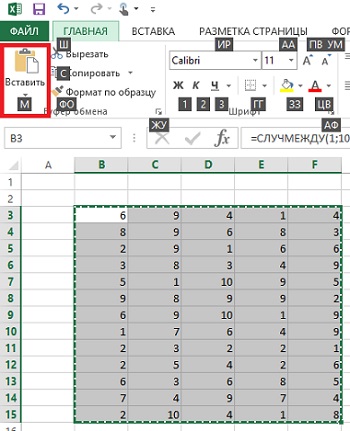 Рис. 1. Вызов команд меню с клавиатуры: Alt+Я+М – ВставитьСпособ 2. Для любителей клавиатуры:Выделите диапазон, содержащий формулы.Нажмите Ctrl+C, чтобы скопировать диапазон.Нажмите кнопку Меню, расположенную справа от пробела на большинстве современных клавиатур (рис. 2). Откроется контекстное меню, как при нажатии правой кнопки мыши. Нажмите последовательно клавиши с русскими буквами Т, З (рис. 3).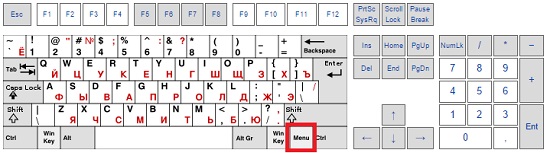 Рис. 2. Клавиша Меню на клавиатуре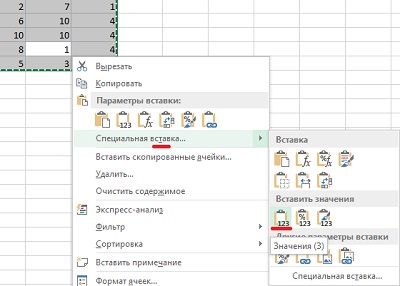 Рис. 3. Нажмите последовательно: Т (Специальная вставка), З (Значения)Способ 3. Для любителей клавиатуры:Выделите диапазон, содержащий формулы.Нажмите Ctrl+C, чтобы скопировать диапазон.Нажмите Ctrl+V, чтобы вставить диапазон.Нажмите и отпустите клавишу CTRL, чтобы отобразить окно параметров вставки.Нажмите русскую букву З для выбора Вставить значения.Способ 4. Для любителей клавиатуры:Выделите диапазон, содержащий формулы.Нажмите Ctrl+C, чтобы скопировать диапазон.Нажмите Ctrl+Alt+V, что соответствует команде Специальная вставка (рис. 4).В окне Специальная вставка выберите мышью Вставить значения или нажмите русскую букву З.Нажмите Enter.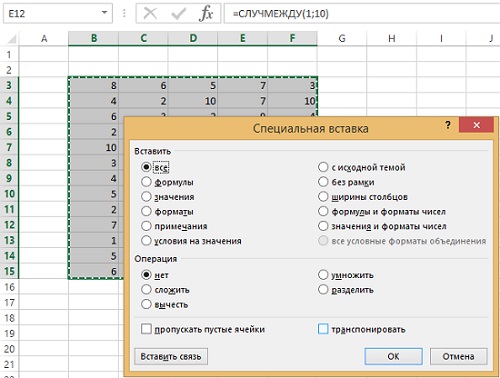 Рис. 4. Специальная вставкаСпособ 5. Для тех, кто предпочитает мышь:Выделите диапазон, содержащий формулы. Вы не должны ничего копировать при использовании этого метода.Перейдите к правому краю данных. Щелкните правой кнопкой мыши и перетащите границу вправо на один столбец (рис. 5), не отпуская мышь перетащите область выделения влево на один столбец (т.е., верните в исходное положение). Отпустить кнопку мыши.Появится новое «секретное» меню (так называемое альтернативное меню перетаскивания; Alternate Drag and Drop menu). Выберите команду Копировать только значения (рис. 6). Эту команду можно выбрать мышью или набрав с клавиатуры букву ч.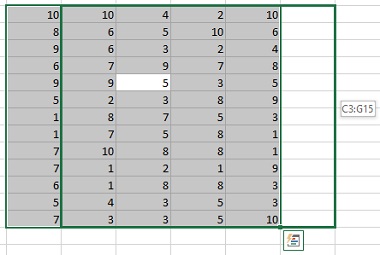 Рис. 5. Кликните правой кнопкой мыши по правой границе диапазона и перетащите его вправо на один столбец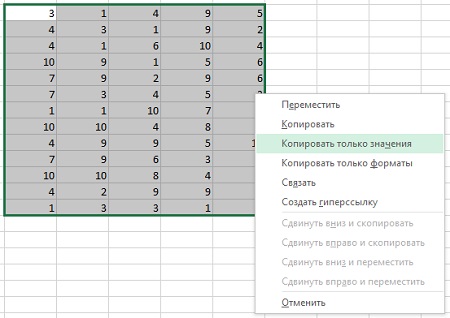 Рис. 6. «Секретное» менюЭто очень быстрый способ конвертировать формулы в значения. Кроме того, вы познакомились с альтернативным вариантом контекстного меню.